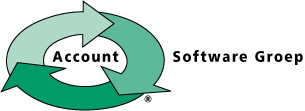 Technisch medewerker helpdesk (24-40 uur)Vind jij het leuk om klanten te helpen bij technische automatiseringsvraagstukken? Zie jij jezelf in staat om zelfstandig antwoord te geven op technische vragen van klanten? 
Dan zoeken wij jou om de groei binnen ons support team te realiseren en ons support team te komen versterken!
Benieuwd wat jij gaat doen als Technisch medewerker helpdesk?Op onze helpdesk geven wij support op het gebied van Hosting, Applicatie-,  Systeem- en Werkplekbeheer. Daarnaast geven wij inhoudelijke support op Vismaproducten, waaronder AccountView.

In je rol als technisch medewerker ben je verantwoordelijk voor het geven van support op technische vragen en de installatie van koppelingen. Daarnaast zorg je voor applicatiebeheer en updates in onze hostingomgeving.Je beschikt dus over een brede algemene kennis en in het bijzonder specifieke kennis van het internet, computers en netwerken. Je hebt ervaring met de verschillende Windows besturingssystemen, services en netwerkrechten. Het nauwkeurig administratief verwerken van gegevens in systemen is voor jou vanzelfsprekend.Wij vragen van jou?minimaal een afgeronde MBO opleidingbij voorkeur ervaring op een telefonische helpdeskkennis van computers en netwerkenzowel zelfstandig als in teamverband kunnen werkenklantvriendelijkheid en behulpzaamheid, een servicegerichte instellinguitstekende communicatieve vaardigheden en uitstekende Nederlandse taalvaardigheidje bent stressbestendig en je beschikt over analyserend vermogen
Oh ja… wat bieden wij nog meer?Een marktconform salaris afhankelijk van ervaringBij een stabiel en groeiend bedrijf met korte lijnenEen inwerktraject met certificeringJe standplaats is Veenendaal: goed bereikbaar met auto en ov. De juiste kandidaat is woonachtig in een straal van 20-30 km rondom Veenendaal.
Interesse in deze vacature?Zie jij jezelf al aan de slag gaan binnen het support team van Account Software in Veenendaal? Stuur dan je cv met een korte motivatie. Wil je eerst meer informatie, bel dan met Renate Boersma, tel: 0318 554 680Wie zijn wij?Account Software biedt standaard- en maatwerksoftware en beschikt over een eigen datacenter voor softwarehosting. De basis van onze service wordt gevormd door AccountView en Visma.net, de business software van Visma. Daarnaast behoren de scan- en herkenoplossingen Elvy, Basecone en Trifact tot ons aanbod. Vanuit onze kantoren in Veenendaal (hoofdvestiging), Eindhoven, Schiphol-Rijk, De Goorn en Zwolle dragen jouw toekomstige collega's dagelijks bij aan de efficiency van klanten in het mkb.Kom je werken bij Account Software dan heb je een unieke kans om aan de slag te gaan met de innovatieve bedrijfssoftware van Visma. Je komt te werken in een ervaren team en in een professionele, dynamische omgeving waar je het beste uit jezelf kunt halen. Werken bij ons staat gelijk aan persoonlijke groei, uitdaging, goede sfeer en gezellige collega'sVoor deze vacature nemen wij geen zzp'ers, interim-professionals of kandidaten via werving- en selectiebureaus aan.https://www.accountsoftware.nl/privacy-statement-recruitment/